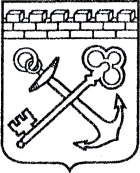 АДМИНИСТРАЦИЯ ЛЕНИНГРАДСКОЙ ОБЛАСТИКОМИТЕТ ПО КУЛЬТУРЕ ЛЕНИНГРАДСКОЙ ОБЛАСТИПРИКАЗ«___»____________2018 г.                                                      №_______________г. Санкт-ПетербургОб установлении границ территории, утверждении зон охраны объекта культурного наследия регионального значения «Братское захоронение советских воинов, погибших в 1919 г.», расположенного по адресу: Ленинградская область, Ломоносовский район,     г.п. Новоселье, Красносельское шоссе (пос. Новоселье,  в 24 км к юго-востоку от г. Ломоносова, близ Красносельского шоссе Ленинграда, на гражданском кладбище), а также режимов использования земель и требований к градостроительным регламентам данных зонВ соответствии со  ст.ст. 3.1, 9.2, 33, 34 Федерального закона от 25 июня 2002 г. № 73-ФЗ «Об объектах культурного наследия (памятниках истории и культуры) народов Российской Федерации», Положением о зонах охраны объектов культурного наследия (памятников истории и культуры) народов Российской Федерации, утвержденного постановлением Правительства Российской Федерации от 12 сентября 2015 г.  № 972, п. 2 ст. 4, ст. 10  Закона Ленинградской области        от 25 декабря 2015 г. № 140-оз «О государственной охране, сохранении, использовании и популяризации объектов культурного наследия (памятников истории и культуры) народов Российской Федерации, расположенных на территории Ленинградской области», п.2.2.2. Положения о комитете по культуре Ленинградской области, утвержденного Постановлением Правительства Ленинградской области от 24 октября 2017 года № 431, на  основании положительного заключения государственной историко-культурной экспертизы, выполненной аттестованными Министерством культуры Российской Федерации экспертами Лебедевой Г.П. (Приказы МК РФ №2365 от 07.09.2015, №1772   от 11.10.2018), Петрочининой О.А. (Приказ МК РФ №78 от 31.01.2018), Гуляевым В.Ф. (Приказ МК РФ №1632 от 14.07.2016) в период с 07.09.2018 по 19.10.2018, приказываю:1. Установить границы территории объекта культурного наследия регионального значения «Братское захоронение советских воинов, погибших в 1919 г.», расположенного по адресу: Ленинградская область, Ломоносовский район,     г.п. Новоселье, Красносельское шоссе (пос. Новоселье,  в 24 км к юго-востоку         от г. Ломоносова, близ Красносельского шоссе Ленинграда, на гражданском кладбище), согласно приложению 1 к настоящему приказу.2. Утвердить границы зон охраны  объекта культурного наследия регионального значения «Братское захоронение советских воинов, погибших в 1919 г.»,  согласно приложению 2 к настоящему приказу.3. Утвердить режимы использования земель и требования к градостроительным регламентам в границах зон охраны объекта культурного наследия регионального значения «Братское захоронение советских воинов, погибших в 1919 г.»,  согласно приложению 3 к настоящему приказу.4. Отделу по осуществлению полномочий Ленинградской области в сфере объектов культурного наследия департамента государственной охраны, сохранения и использования объектов культурного наследия комитета по культуре Ленинградской области обеспечить внесение соответствующих сведений в единый государственный реестр объектов культурного наследия (памятников истории и культуры) народов Российской Федерации.5. Отделу по осуществлению полномочий Ленинградской области в сфере объектов культурного наследия департамента государственной охраны, сохранения и использования объектов культурного наследия комитета по культуре Ленинградской области направить сведения об установленных границах территории, утвержденных зонах охраны объекта культурного наследия регионального значения «Братское захоронение советских воинов, погибших в 1919 г.», в территориальный орган федерального органа исполнительной власти, уполномоченного Правительством Российской Федерации на осуществление государственного кадастрового учета, государственной регистрации прав, ведение Единого государственного реестра недвижимости и предоставление сведений, содержащихся в Едином государственном реестре недвижимости, в срок и в порядке, установленные действующим законодательством.Копию приказа направить в соответствующий орган местного самоуправления городского округа или муниципального района, на территории которого расположены зоны охраны  объекта культурного наследия, для размещения в информационной системе обеспечения градостроительной деятельности.6. Настоящий приказ вступает в силу со дня его официального опубликования.7. Контроль за исполнением настоящего приказа возложить на заместителя начальника департамента государственной охраны, сохранения и использования объектов культурного наследия комитета по культуре Ленинградской области.Председатель комитета                                                                  Е.В. ЧайковскийПриложение № 1к приказу комитета по культуреЛенинградской области от «__» ________ 2018 г. № ______________Карта (схема) границ территории объекта культурного наследия регионального значения «Братское захоронение советских воинов, погибших в 1919 г. », расположенного по адресу: Ленинградская область, Ломоносовский район,    г.п. Новоселье, Красносельское шоссе (пос. Новоселье,  в 24 км к юго-востоку от г. Ломоносова, близ Красносельского шоссе Ленинграда, на гражданском кладбище) 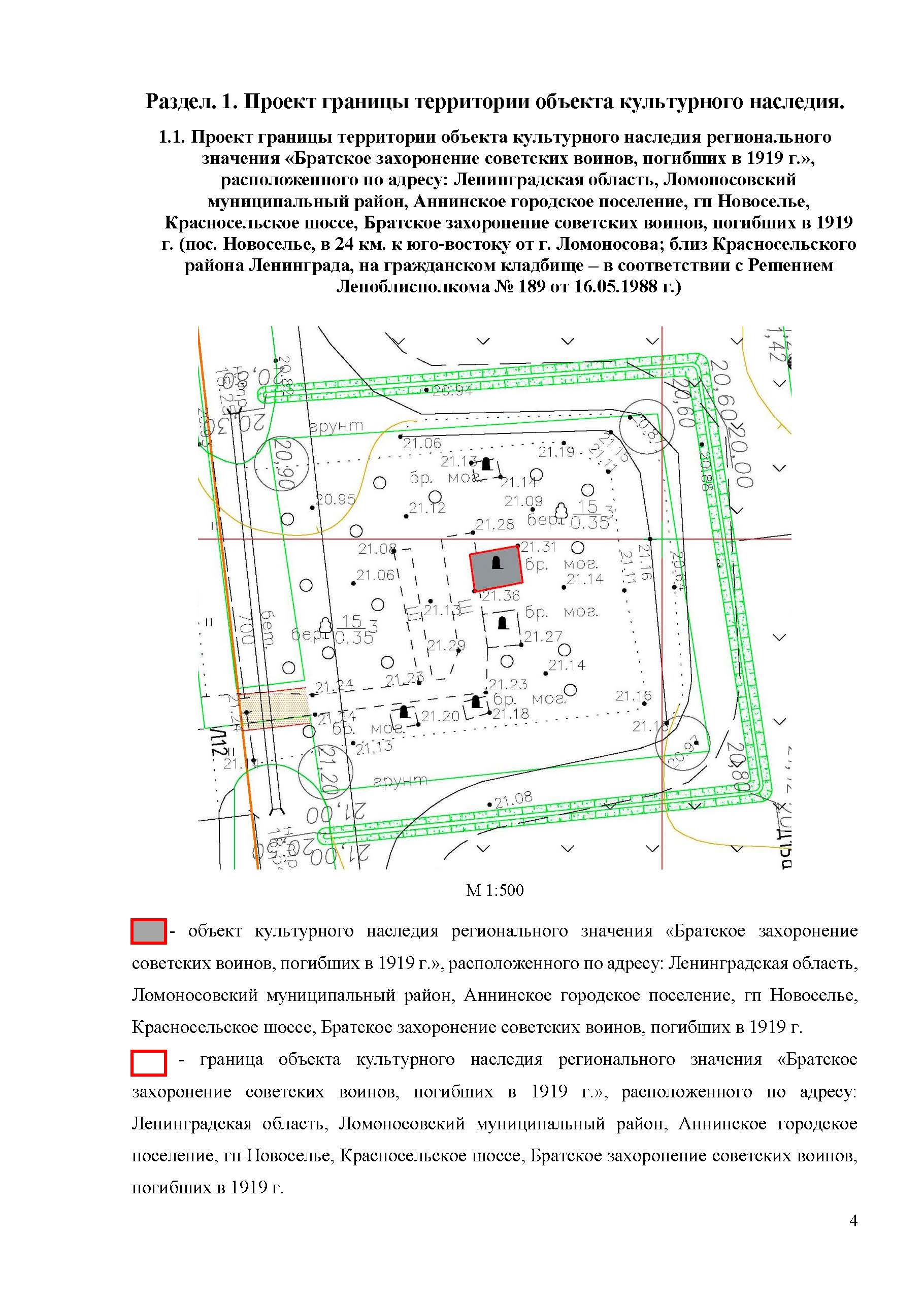         - объект культурного наследия регионального значения «Братское захоронение советских воинов, погибших в 1919 г.», расположенного по адресу: Ленинградская область, Ломоносовский муниципальный район, Аннинское городское поселение, гп Новоселье, Красносельское шоссе, Братское захоронение советских воинов, погибших в 1919 г.          - граница объекта культурного наследия регионального значения «Братское захоронение советских воинов, погибших в 1919 г.», расположенного по адресу: Ленинградская область, Ломоносовский муниципальный район, Аннинское городское поселение, гп Новоселье, Красносельское шоссе, Братское захоронение советских воинов, погибших в 1919 г.Схема характерных точек плана границы территории объекта культурного наследия: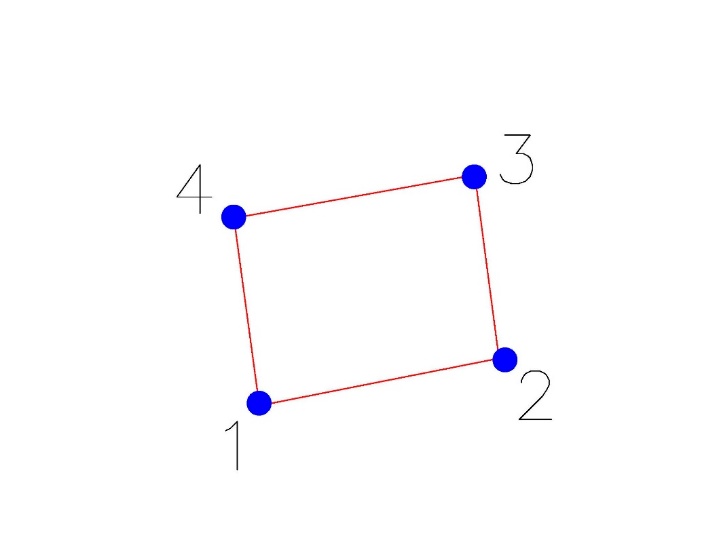 Условные обозначения:                  - граница территории объекта культурного наследия регионального значения «Братское захоронение советских воинов, погибших в 1919 г.», расположенного по адресу: Ленинградская область, Ломоносовский муниципальный район, Аннинское городское поселение, гп Новоселье, Красносельское шоссе, Братское захоронение советских воинов, погибших в 1919 г.   1 - номера характерных (поворотных) точекТаблица координат характерных точек границы территории объекта культурного наследия:Требования к содержанию и использованию объекта культурного наследия         На территории Памятника разрешается:- проведение работ по сохранению объекта культурного наследия                           (меры, направленные на обеспечение физической сохранности и сохранение историко-культурной ценности объекта культурного наследия, предусматривающие консервацию, ремонт, реставрацию, включающие в себя научно-исследовательские, изыскательские, проектные и производственные работы, научное руководство   за проведением работ по сохранению объекта культурного наследия, технический  и авторский надзор за проведением этих работ);- реконструкция, ремонт существующих дорог, инженерных коммуникаций, благоустройство, озеленение, установка малых архитектурных форм, иная хозяйственная деятельность (по согласованию с региональным органом охраны объектов культурного наследия), не противоречащая требованиям обеспечения сохранности объекта культурного наследия и позволяющая обеспечить функционирование объекта культурного наследия в современных условиях, обеспечивающая недопущение ухудшения состояния территории объекта культурного наследия.На территории Памятника запрещается:- строительство объектов капитального строительства и увеличение объемно-пространственных характеристик существующих на территории объекта культурного наследия объектов капитального строительства; проведение земляных, строительных, мелиоративных работ и иных работ, за исключением работ   по сохранению объекта культурного наследия или его отдельных элементов, сохранению историко-градостроительной или природной среды объекта культурного наследия;- установка рекламных конструкций, распространение наружной рекламы;- осуществление любых видов деятельности, ухудшающих экологические условия и гидрологический режим на территории объекта культурного наследия, создающих вибрационные нагрузки динамическим воздействием на грунты в зоне их взаимодействия с объектами культурного наследия.Приложение № 2к приказу комитета по культуреЛенинградской области от «__» ________ 2018 г. № ______________Границы зон охраны объекта культурного наследия регионального значения «Братское захоронение советских воинов, погибших в 1919 г. » 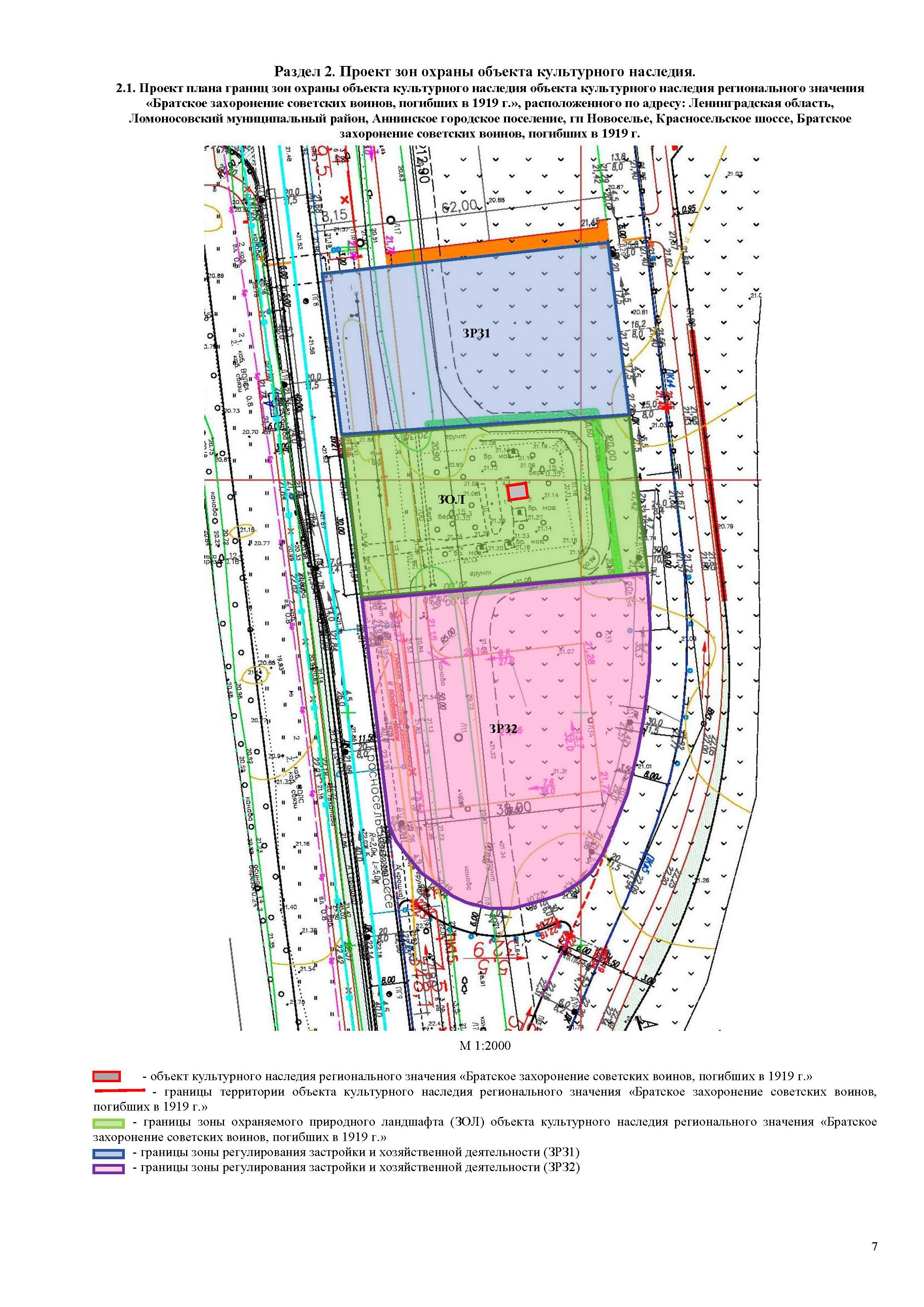                - объект культурного наследия регионального значения «Братское захоронение советских воинов, погибших в 1919 г.»                  - границы территории объекта культурного наследия регионального значения «Братское захоронение советских воинов, погибших в 1919 г.»            - границы зоны охраняемого природного ландшафта (ЗОЛ) объекта культурного наследия регионального значения «Братское захоронение советских воинов, погибших в 1919 г.»            - границы зоны регулирования застройки и хозяйственной деятельности (ЗРЗ1)    - границы зоны регулирования застройки и хозяйственной деятельности (ЗРЗ2)Схема характерных (поворотных) точек плана границ зоны охраняемого природного ландшафта (ЗОЛ) 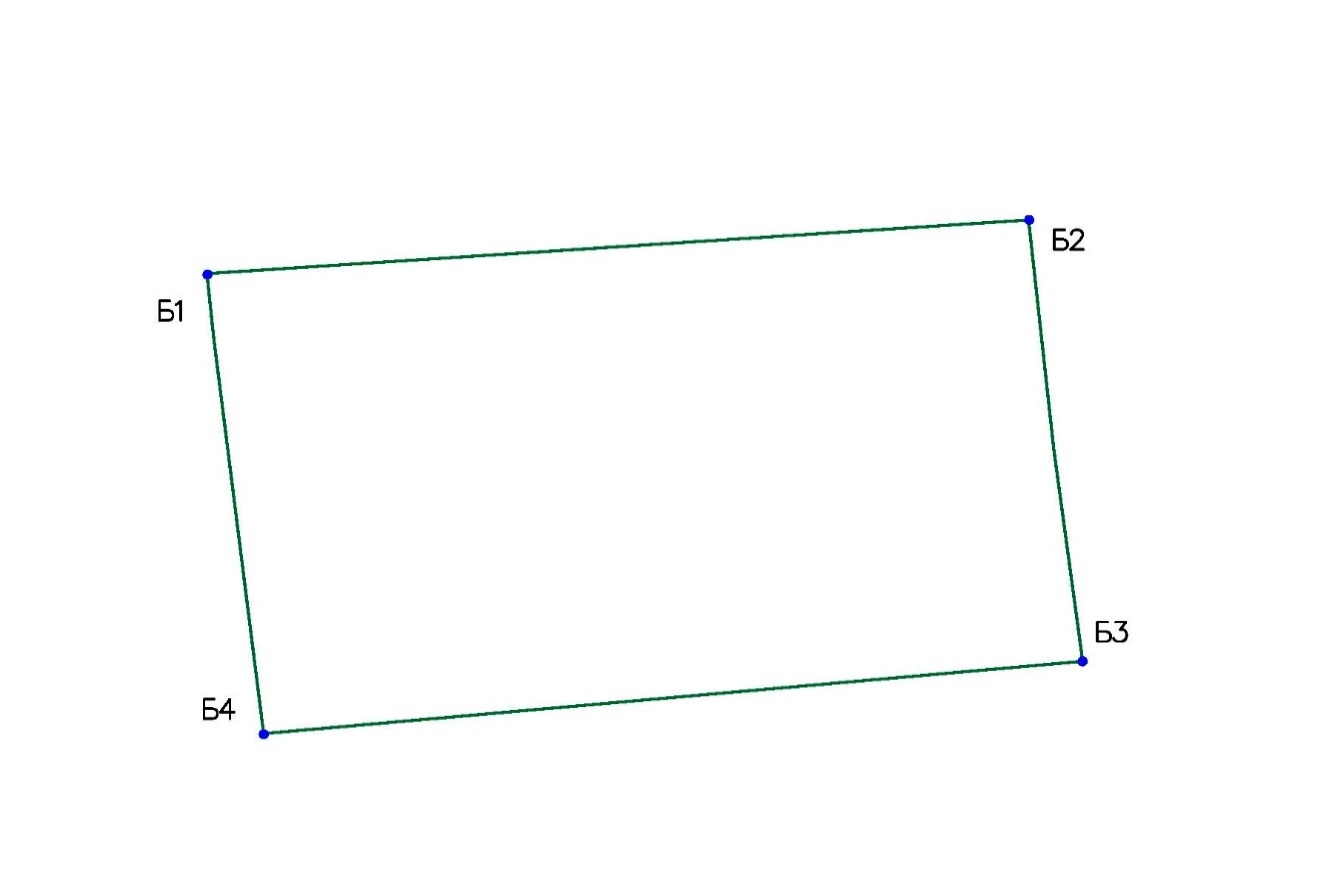                   - граница зоны охраняемого природного ландшафта (ЗОЛ) объекта культурного наследия регионального значения «Братское захоронение советских воинов, погибших в 1919 г.»    1 - номера характерных (поворотных) точекТаблица координат (поворотных) точек плана границ зоны охраняемого природного ландшафта (ЗОЛ)Схема характерных (поворотных) точек плана границ зоны регулирования застройки и хозяйственной деятельности (ЗРЗ1)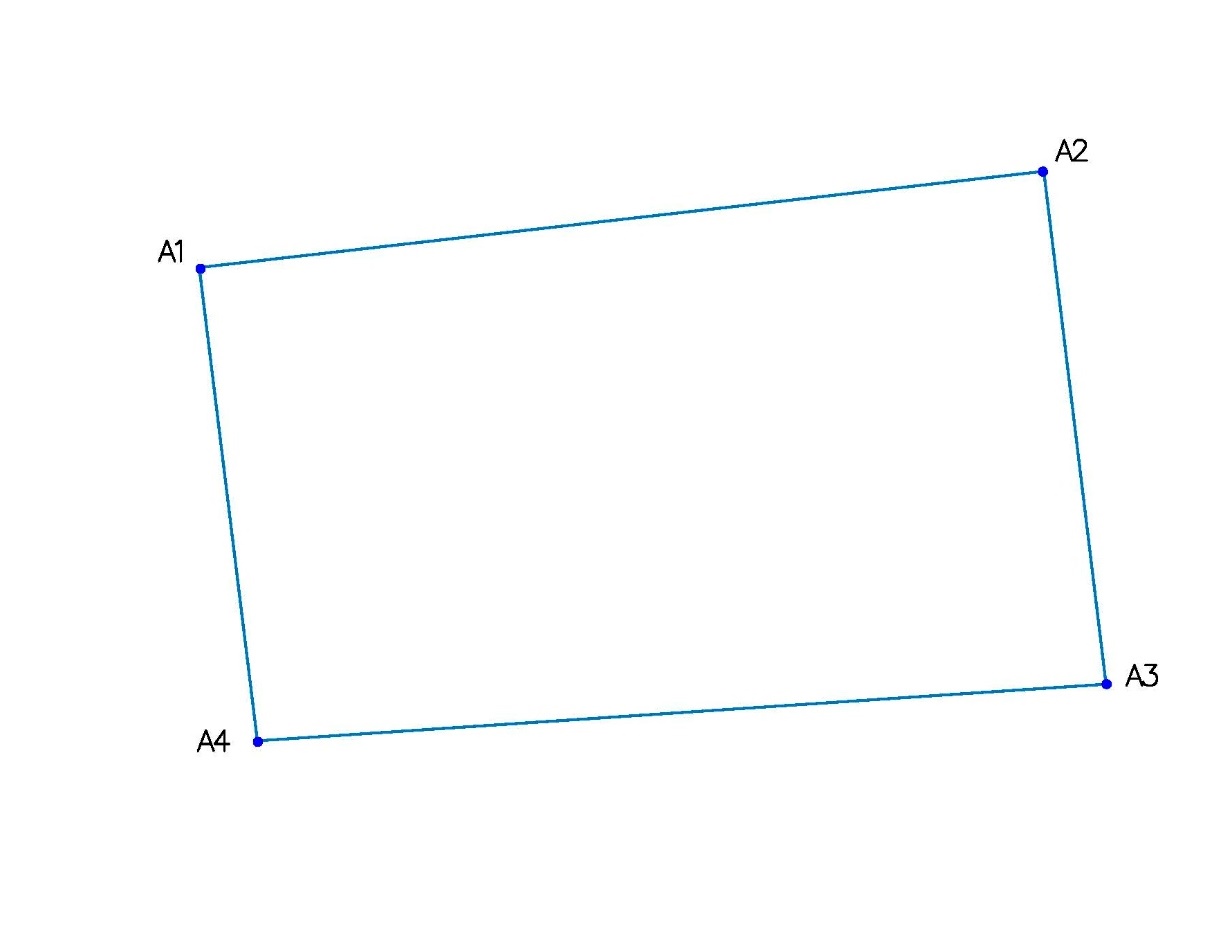 - граница зоны регулирования застройки и хозяйственной деятельности (ЗРЗ1) объекта культурного наследия регионального значения «Братское захоронение советских воинов, погибших в 1919 г.»    1 - номера характерных (поворотных) точекТаблица координат (поворотных) точек плана границ зоны регулирования застройки и хозяйственной деятельности (ЗРЗ1)Схема характерных (поворотных) точек плана границ зоны регулирования застройки и хозяйственной деятельности (ЗРЗ2)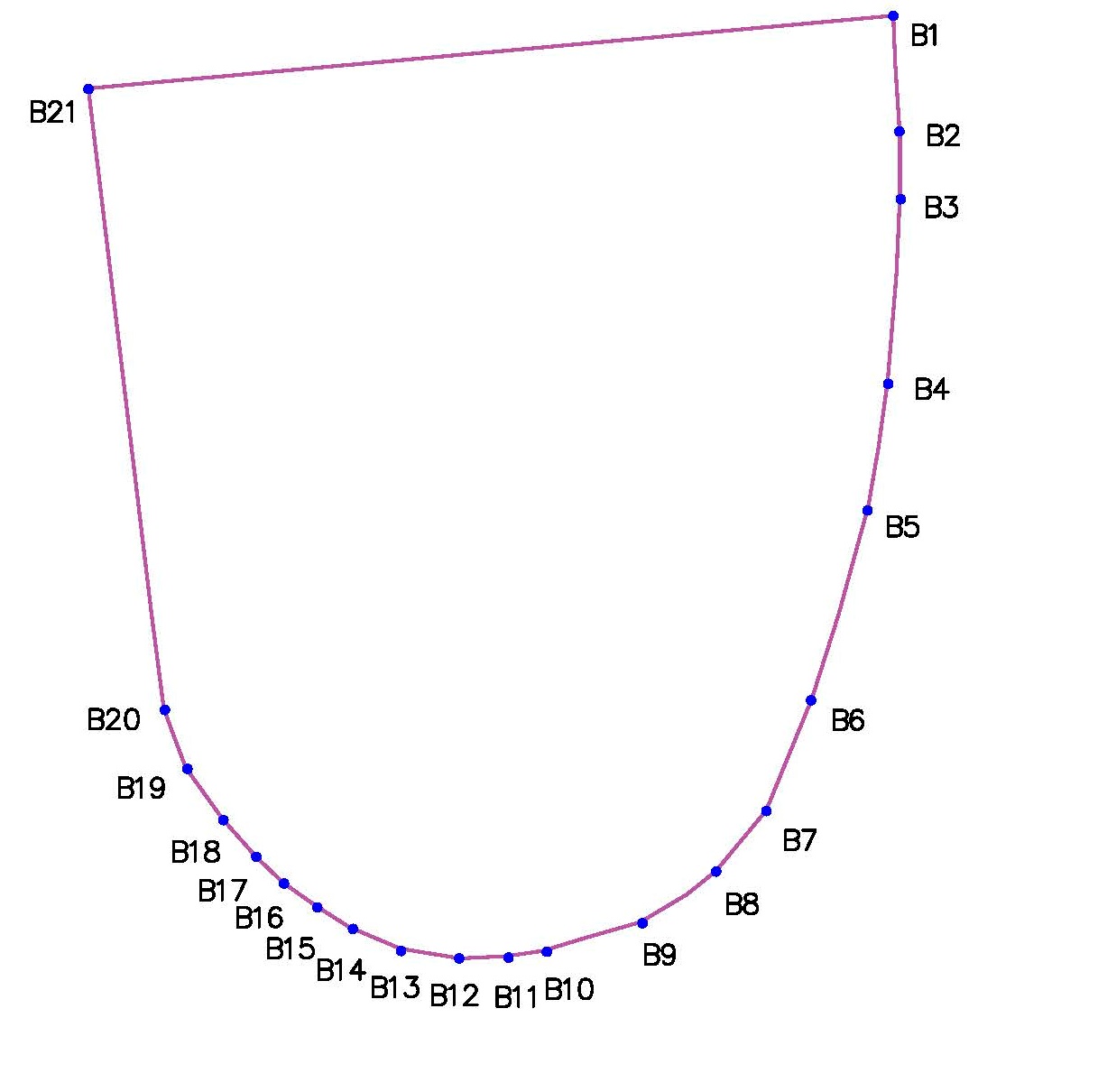 - граница зоны регулирования застройки и хозяйственной деятельности (ЗРЗ2) объекта культурного наследия регионального значения «Братское захоронение советских воинов, погибших в 1919 г.»    1 - номера характерных (поворотных) точекТаблица координат (поворотных) точек плана границ зоны регулирования застройки и хозяйственной деятельности (ЗРЗ2)Приложение № 3к приказу комитета по культуреЛенинградской области от «__» ________ 2018 г. № ______________Режимы использования земель и требования к градостроительным регламентам в границах зон охраны объекта культурного наследия регионального значения «Братское захоронение советских воинов, погибших в 1919 г. » Режим использования земель и требования к градостроительным регламентам в границах зоны охраняемого природного ландшафта (ЗОЛ).Разрешается:а) сохранение качества окружающей среды, необходимого для обеспечения сохранности и восстановления (регенерации) охраняемого природного ландшафта, в том числе благоустройство в части ремонта, реконструкции и устройства инженерных сетей, пешеходных дорог (увеличение габаритов дорожек и площадок не более, чем на 1 м), наружного освещения, малых архитектурных форм, оборудования, предназначенного для санитарного содержания территории;б) сохранение беспрепятственного зрительного восприятия объемно-пространственной композиции объекта культурного наследия;в) озеленение территории, сохранение насаждений традиционных пород, формирующих ландшафт; проведение санитарных рубок древесно-кустарниковой растительности; проведение мероприятий, направленных на сохранение и восстановление элементов историко-природного ландшафта, сохранение характерных особенностей ландшафта, основных секторов обзора; соблюдение требований в области охраны окружающей среды, необходимых для обеспечения сохранности объекта культурного наследия в его историческом и ландшафтном окружении, а также охраняемого природного ландшафта;г) проведение археологических полевых работ;д) снос диссонирующих объектов, по своим параметрам и архитектурному решению, противоречащих характеристикам исторической среды;е) проведение погребений путем предания тела (останков) умершего (погибшего) земле (захоронение в могилу) и работ по содержанию захоронений в установленном порядке, не нарушающих целостность объекта культурного наследия и не создающих угрозы его повреждения, разрушения или уничтожения;ж) установка надмогильных сооружений (персонифицированных памятных знаков (крестов, мемориальных досок и т.п.)) с предельными параметрами: высота до 2 м, площадь застройки - не более 4 кв. м.Запрещается:а) строительство объектов капитального строительства;б) размещение рекламных конструкцийРежим использования земель и требования к градостроительным регламентам в границах зоны регулирования застройки и хозяйственной деятельности (ЗРЗ1).Разрешается:а) строительство объектов капитального строительства и временных строений в соответствии с предельными параметрами разрешенного строительства:- высота от красной отметки земли до конька крыши - до 8 м, - для акцентных частей зданий и сооружений - до 9 м;- максимальный процент застройки в границах земельного участка – не более 60%;б)	строительство подземных сооружений, включая прокладку и реконструкцию дорожных и инженерных коммуникаций, при наличии инженерно-геологических исследований, подтверждающих отсутствие негативного влияния этих сооружений на объект культурного наследия и окружающую застройку при условии обязательного археологического наблюдения;в) проведение работ по благоустройству территории, связанные с современным ее использованием: устройство автостоянок, установка временных сезонных сооружений, малых архитектурных форм, малогабаритной наружной рекламы, дорожных знаков;г) снос аварийных и диссонирующих объектов.Запрещается:а) строительство объектов капитального строительства и временных строений за исключением указанных в пункте а) режима, в том числе строительство жилых зданий;б) строительство и размещение предприятий, создающих повышенные грузовые потоки, взрывопожароопасных и потенциально оказывающих отрицательное воздействие на объекты культурного наследия;в) устройство коллективных или индивидуальных дачных и садово-огородных участков;г) размещение рекламных конструкций (за исключением малогабаритных) на территориях открытых пространствах, размещение рекламных конструкций на крышах и над улицами.Режим использования земель и требования к градостроительным регламентам в границах зоны регулирования застройки и хозяйственной деятельности (ЗРЗ2).Разрешается:а) строительство объектов некапитального строительства и временных строений в соответствии с предельными параметрами разрешенного строительства:- высота от красной отметки земли до конька крыши - до 6 м, - для акцентных частей зданий и сооружений - до 7 м;- максимальный процент застройки в границах земельного участка – не более 60%;б)	строительство подземных сооружений, включая прокладку и реконструкцию дорожных и инженерных коммуникаций, при наличии инженерно-геологических исследований, подтверждающих отсутствие негативного влияния этих сооружений на объект культурного наследия и окружающую застройку при условии обязательного археологического наблюдения;в) проведение работ по благоустройству территории, связанные с современным ее использованием: устройство автостоянок, установка временных сезонных сооружений, малых архитектурных форм, малогабаритной наружной рекламы, дорожных знаков;г) снос аварийных и диссонирующих объектов.Запрещается:а) строительство объектов капитального строительства и временных строений за исключением указанных в пункте а) режима, в том числе строительство жилых зданий;б) строительство и размещение предприятий, создающих повышенные грузовые потоки, взрывопожароопасных и потенциально оказывающих отрицательное воздействие на объекты культурного наследия;в) устройство коллективных или индивидуальных дачных и садово-огородных участков;г) размещение рекламных конструкций (за исключением малогабаритных) на территориях открытых пространствах, размещение рекламных конструкций на крышах и над улицами. Номер поворотной точкиКоординаты характерных точек в МСК – 47 (м)Координаты характерных точек в МСК – 47 (м)Номер поворотной точкиХY1231100,484529279,49568732100,488519079,49636893100,488069479,49934534100,484051079,4986995Номер поворотной точкиКоординаты поворотных точек в МСК - 47 (м)Координаты поворотных точек в МСК - 47 (м)Номер поворотной точкиХY123Б1100,448196879,5096267Б2100,510296379,5137376Б3100,514128979,4799037Б4100,452606779,4741862Номер поворотной точкиКоординаты поворотных точек в МСК - 47 (м)Координаты поворотных точек в МСК - 47 (м)Номер поворотной точкиХY123А1100,444187679,5439984А2100,505527379,5509637А3100,510296379,5137376А4100,5448196879,5096267Номер поворотной точкиКоординаты поворотных точек в МСК - 47 (м)Координаты поворотных точек в МСК - 47 (м)Номер поворотной точкиХY123В1100,514128979,4799037В2100,514575679,4710907В3100,514515879,4657989В4100,513676879,4517028В5100,512234579,4420352В6100,567783779,4275448В7100,504433679,4191035В8100,500557179,4143690В9100,494457779,4105910В10100,487539779,4084389В11100,484620479,4077694В12100,480887579,4078651В13100,476484679,4084867В14100,472799579,4100649В15100,70167479,4116909В16100,467535279,4434125В17100,465381679,4156124В18100,462946879,4183383В19100,460165179,4222598В20100,458442279,4268030В21100,452606779,4741862